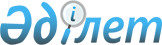 О внесении изменений в решение акима Жаксынского района от 7 декабря 2018 года № 9 "Об образовании избирательных участков на территории Жаксынского района"
					
			Утративший силу
			
			
		
					Решение акима Жаксынского района Акмолинской области от 12 марта 2019 года № 3. Зарегистрировано Департаментом юстиции Акмолинской области 14 марта 2019 года № 7101. Утратило силу решением акима Жаксынского района Акмолинской области от 9 июля 2021 года № 6
      Сноска. Утратило силу решением акима Жаксынского района Акмолинской области от 09.07.2021 № 6 (вводится в действие со дня официального опубликования).
      В соответствии со статьей 23 Конституционного Закона Республики Казахстан от 28 сентября 1995 года "О выборах в Республике Казахстан", аким Жаксынского района РЕШИЛ:
      1. Внести в решение акима Жаксынского района "Об образовании избирательных участков на территории Жаксынского района" от 7 декабря 2018 года № 9 (зарегистрировано в Реестре государственной регистрации нормативных правовых актов № 6909, опубликовано 14 декабря 2018 года в Эталонном контрольном банке нормативных правовых актов Республики Казахстан в электронном виде) следующие изменения:
      в приложении к указанному решению строку 8 изложить в новой редакции:
      "8. Избирательный участок № 463
      Местонахождение: Акмолинская область, Жаксынский район, село Новокиенка, улица Победы, 29, центр досуга населения товарищества с ограниченной ответственностью "Новокиенка".
      Границы: село Новокиенка.";
      в приложении к указанному решению строку 23 изложить в новой редакции:
      "23. Избирательный участок № 478
      Местонахождение: Акмолинская область, Жаксынский район, село Белагаш, улица Школьная, 15, сельский Дом культуры товарищества с ограниченной ответственностью "Белагаш".
      Границы: село Белагаш.".
      2. Настоящее решение вступает в силу со дня государственной регистрации в Департаменте юстиции Акмолинской области и вводится в действие со дня официального опубликования.
      "СОГЛАСОВАНО"
      "12" марта 2019 года
					© 2012. РГП на ПХВ «Институт законодательства и правовой информации Республики Казахстан» Министерства юстиции Республики Казахстан
				
      Аким
Жаксынского района

Б.Малгаждаров

      Председатель Жаксынской
районной территориальной
избирательной комиссии

Р.Тлепова
